紫叶李 Prunus cerasifera var. atropurea Jacp科    属：蔷薇科李属别    名：红叶李形态特征：落叶灌木或小乔木，树皮紫灰色，小枝紫褐色；单叶互生，叶卵圆形，缘具细锯齿，光照充足，叶色紫褐或紫红；光照弱，叶子多变绿色；花单生叶腋，单瓣，近白色；核果球形，酒红色；花期4月，果熟期8月。地理分布：中国华北及以南地区广为种植。生态习性：喜光，抗寒，适应性强，怕盐碱和涝洼，对有害气体有一定的抗性。繁殖方法：嫁接繁殖。用    途：可列植于街道、花坛、建筑物四周、公路两侧，也可孤植于道路拐角处、草坪等地。校园分布：启秀路等地。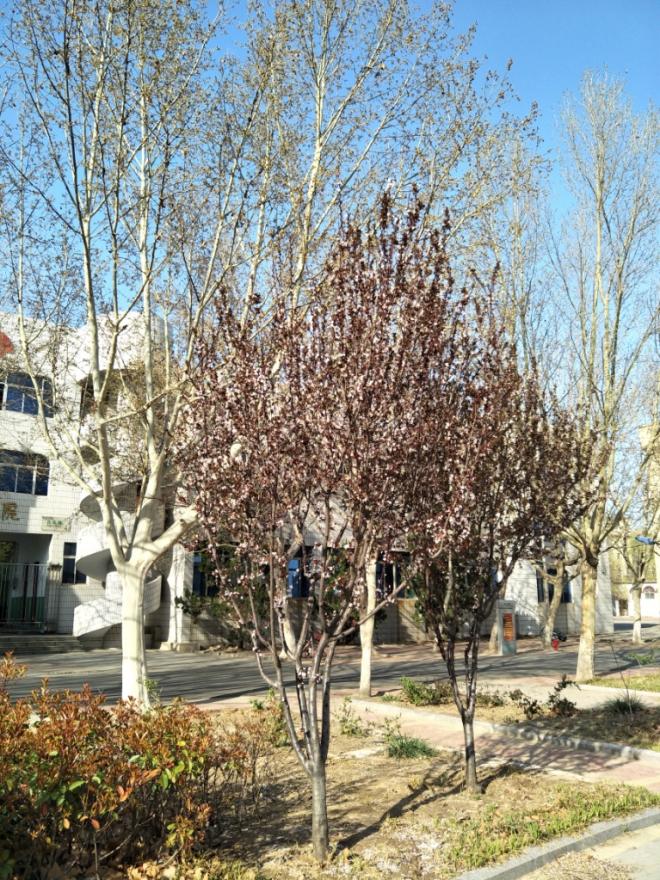 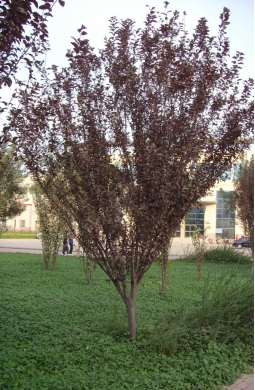 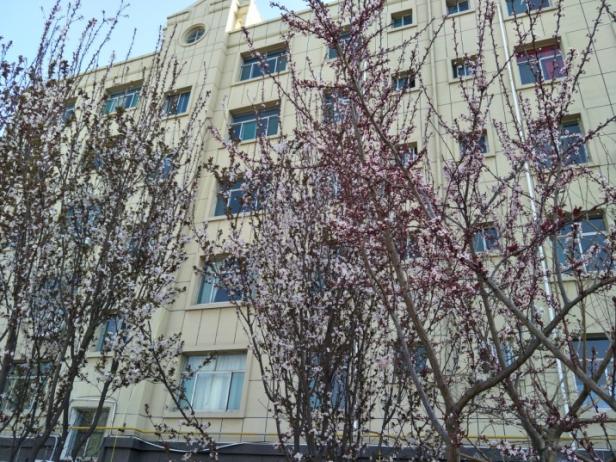 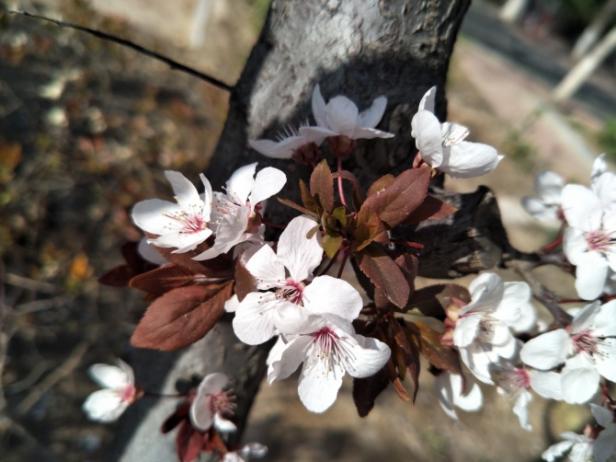 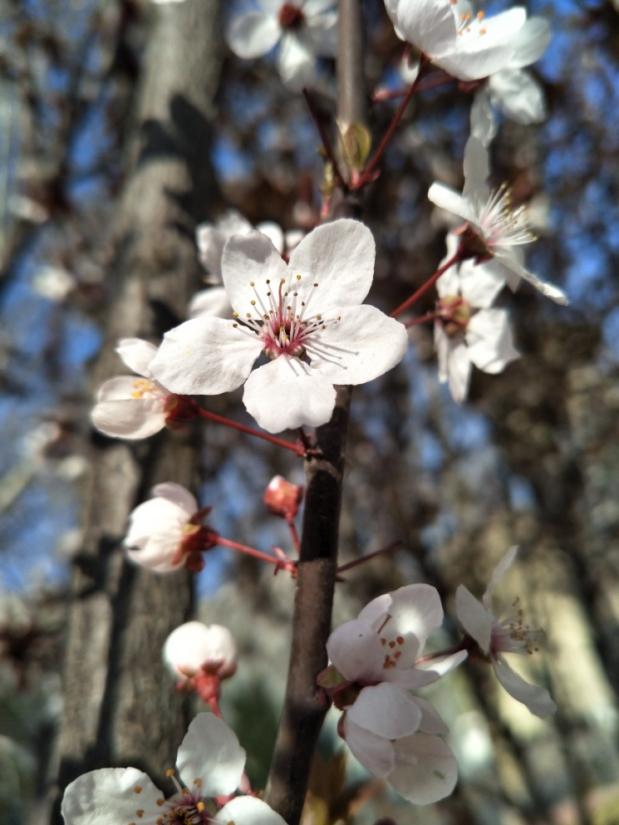 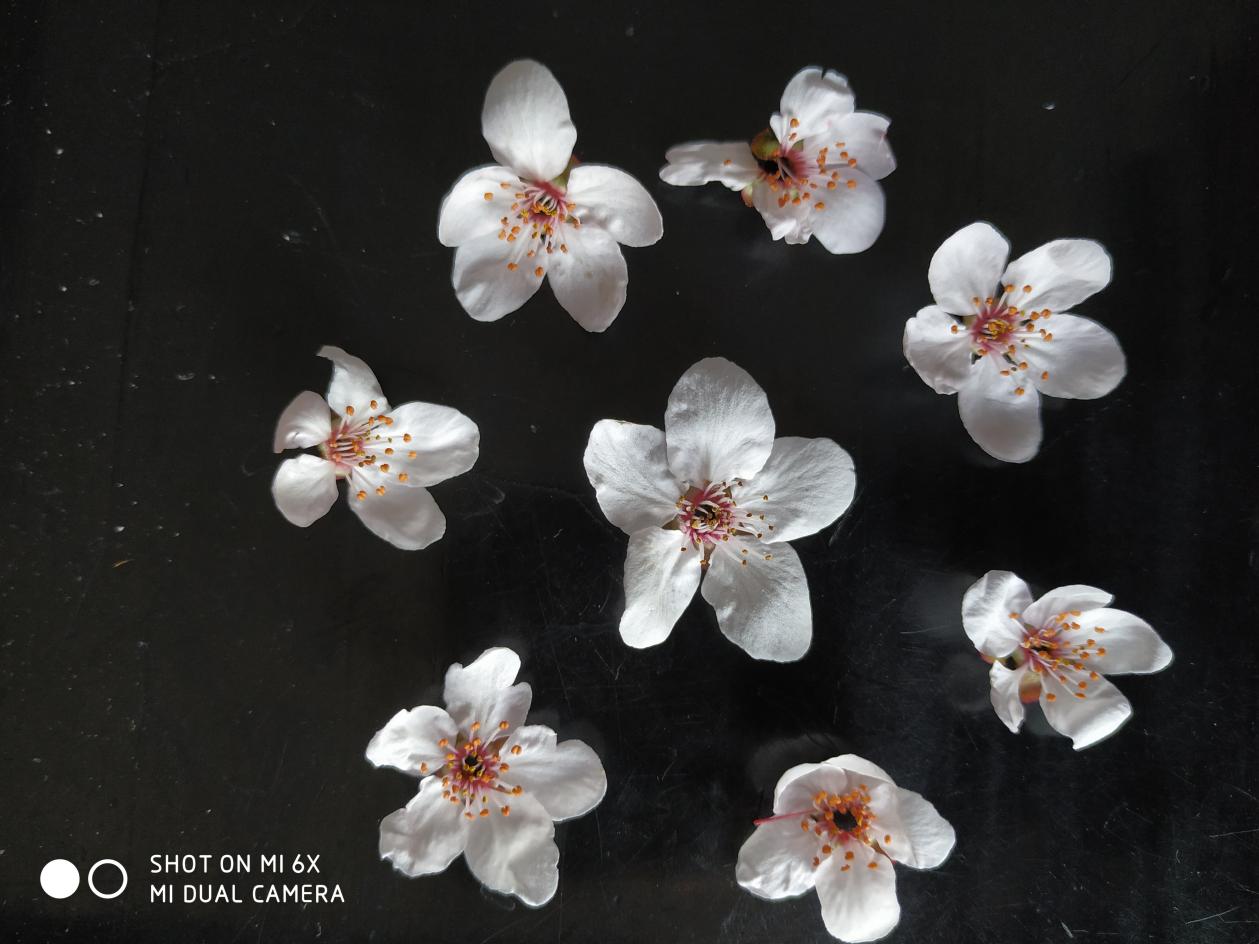 